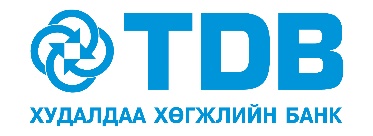 ЗЭЭЛИЙН ХҮСЭЛТ /ИРГЭН/ Маягт-068I. Зээлийн мэдээлэлI. Зээлийн мэдээлэл1.Зээлийн төрөл:Зээлийн хүү (сарын):Зээлийн зориулалт:Зээлийн хугацаа, сараар:Хүсч буй зээлийн хэмжээ: (тоогоор)............................................	  (үсгээр)  ................................................................................................Зээл төлөх давтамж:       Сард 1 удаа       Сард 2 удааЗээлийн төлбөрийн хуваарь хэрхэн үүсгэх:             Нийт төлбөр тэнцүү төлөлттэй                 Үндсэн зээлийн тэнцүү төлөлттэйII.Зээлдэгчийн үндсэн мэдээлэлII.Зээлдэгчийн үндсэн мэдээлэлУргийн овог: ……………………………….Эцэг эхийн нэр: …………………………....Нэр: ………………………………………...Регистрийн дугаар: ……………………......Хүйс:        Эр      ЭмГар утасны дугаар: ……………………………...Цахим шуудан: .................................................@...................Оршин суугаа хаяг:   ..............................................................................................................................................................................................................Оршин сууж буй хугацаа /жилээр/: .............. Эзэмшлийн төрөл: Өмчлөгч  Түрээслэгч  Эцэг эхийн хамт  БусадБоловсрол/мэргэжил:Бүрэн дунд Бүрэн бус дунд  Дээд  Мэргэжлийн сургууль   БусадТөгссөн сургууль:..............................                   Мэргэжил: .........................................          Зээлдэгчийн гэр бүлийн байдал:         Ам бүлийн тоо:  ............       Гэрлэсэн             Гэрлээгүй              Бусад Зээлдэгчийн гэр бүлийн байдал:         Ам бүлийн тоо:  ............       Гэрлэсэн             Гэрлээгүй              Бусад III. Ажил эрхлэлтийн мэдээлэлОдоогийн ажил олгогч байгууллагын хаяг : ..................................................................................................................................................Утасны дугаар : ................................          Нийт ажилтны тоо: ......................Нийт хөдөлмөр эрхэлсэн хугацаа /жилээр/: ..............       Сүүлийн 5 жилийн хугацааны хөдөлмөр эрхлэлтийн түүхийг бичнэ. IV. Хөрөнгө санхүүгийн мэдээлэлЗЭЭЛ ЭРГҮҮЛЭН ТӨЛӨХ ЭХ ҮҮСВЭР: Цалингийн орлого        Бизнесийн орлого         Тэтгэврийн орлого        Бусад орлогоБусад банк, санхүүгийн байгууллагад зээлтэй эсэх:   Тийм       Үгүй     Эзэмшдэг хөрөнгийн мэдээлэл (Цалингийн зээлийн хувьд бөглөх шаардлагагүй): V. Зээлээр санхүүжүүлэх автомашины мэдээлэл V. Зээлээр санхүүжүүлэх автомашины мэдээлэл V. Зээлээр санхүүжүүлэх автомашины мэдээлэл V. Зээлээр санхүүжүүлэх автомашины мэдээлэл V. Зээлээр санхүүжүүлэх автомашины мэдээлэл Автомашины марк, улсын дугаарҮйлдвэрлэсэногнооМонголд орж ирсэн огнооХудалдан авах үнийн дүнУрьдчилгаа төлбөрийн дүнVI. Нэмэлт мэдээлэлVI. Нэмэлт мэдээлэлVI. Нэмэлт мэдээлэлТантай холбоо барьж чадахгүй үед мэдээлэл дамжуулах хүний хаяг, утас: /ураг төрөл, найз/ Тантай холбоо барьж чадахгүй үед мэдээлэл дамжуулах хүний хаяг, утас: /ураг төрөл, найз/ Тантай холбоо барьж чадахгүй үед мэдээлэл дамжуулах хүний хаяг, утас: /ураг төрөл, найз/ VII. Нийгмийн хариуцлагаVII. Нийгмийн хариуцлагаVII. Нийгмийн хариуцлагаАхуйн хогоо хогийн төвлөрсөн цэгт хаядаг эсэх                                                  Тийм     ҮгүйСар бүр хогны мөнгө төлдөг эсэх                                                                           Тийм     ҮгүйСургуулийн насны хүүхдээ ерөнхий боловсролын сургуульд сургадаг эсэх    Тийм     ҮгүйАхуйн хогоо хогийн төвлөрсөн цэгт хаядаг эсэх                                                  Тийм     ҮгүйСар бүр хогны мөнгө төлдөг эсэх                                                                           Тийм     ҮгүйСургуулийн насны хүүхдээ ерөнхий боловсролын сургуульд сургадаг эсэх    Тийм     ҮгүйАхуйн хогоо хогийн төвлөрсөн цэгт хаядаг эсэх                                                  Тийм     ҮгүйСар бүр хогны мөнгө төлдөг эсэх                                                                           Тийм     ҮгүйСургуулийн насны хүүхдээ ерөнхий боловсролын сургуульд сургадаг эсэх    Тийм     ҮгүйБи энэхүү хүсэлтэд бөглөсөн мэдээлэл үнэн зөв, бүрэн болохыг батлаж байна. Би энэхүү хүсэлтэд бөглөсөн мэдээлэл үнэн зөв, бүрэн болохыг батлаж байна. Би энэхүү хүсэлтэд бөглөсөн мэдээлэл үнэн зөв, бүрэн болохыг батлаж байна. Хүсэлт гаргагчийн баталгаат гарын үсэг:                                                                 Огноо:______________________________________                        Хүсэлт гаргагчийн баталгаат гарын үсэг:                                                                 Огноо:______________________________________                        Хүсэлт гаргагчийн баталгаат гарын үсэг:                                                                 Огноо:______________________________________                        БАНКНЫ ХЭРЭГЦЭЭНД:БАНКНЫ ХЭРЭГЦЭЭНД:БАНКНЫ ХЭРЭГЦЭЭНД:Хүлээн авсан салбар:Хүлээн авсан ажилтан : Хүлээн авсан огноо:Судалгаанд авсан огноо: Өргөдлийн дугаар:Зөвшөөрсөн огноо:Буцаасан огноо: